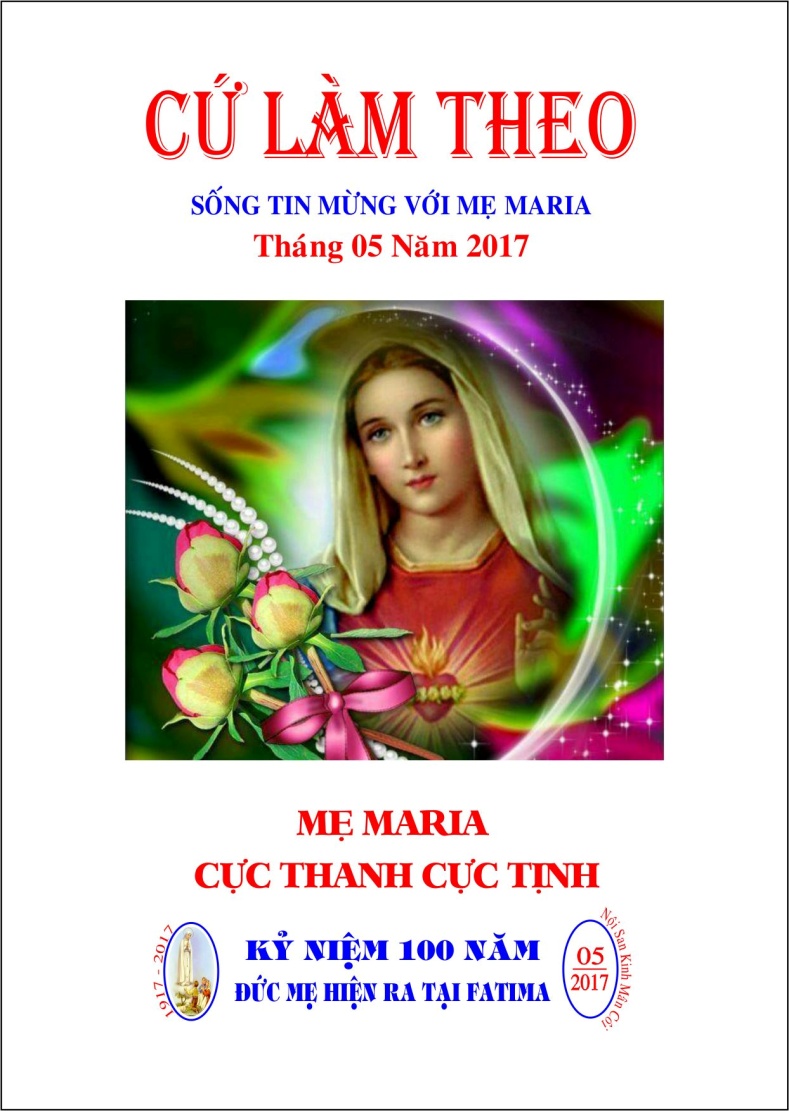 CỨ LÀM THEO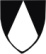 SỐNG TIN MỪNG VỚI MẸ MARIASỐ THÁNG 5.2017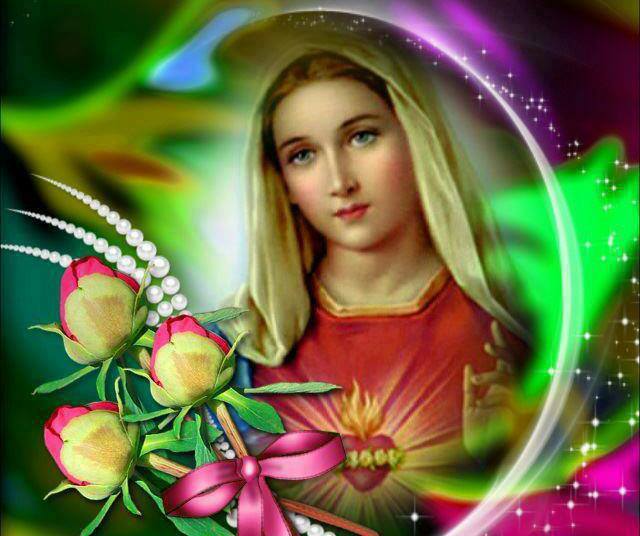 Mẹ Mariacực thanh cực tịnhlưu hành nội bộÝ CẦU NGUYỆNXin ơn cho Kitô hữu ở Phi Châu. Để các Kitô hữu ở Phi Châu, theo gương của Chúa Giêsu Nhân Hậu, biết cống hiến chứng từ hòa giải, công lý và hòa bình một cách trung thực.GIÁO HUẤNHôn nhân, trước hết, là một “chung hợp sự sống và yêu thương thân mật” vốn là một thiện ích cho chính các cặp vợ chồng trong khi tính dục được “sắp đặt cho tình yêu phu phụ của người đàn ông và người đàn bà”. Hệ luận là “các người phối ngẫu nào không được Thiên Chúa ban cho con cái vẫn có thể có một cuộc sống phu phụ trọn vẹn ý nghĩa, cả về phương diện nhân bản lẫn Kitô giáo”. Tuy nhiên, sự kết hợp phu phụ vốn được sắp xết cho việc sinh sản “do chính bản chất của nó”. Đứa trẻ sinh ra “không sinh ra từ bên ngoài như một điều gì đó thêm vào tình yêu hỗ tương của vợ chồng, nhưng trổ sinh từ chính tâm điểm việc hiến thân hỗ tương này, như là hoa trái và sự thành toàn của nó”. Nó không xuất hiện ở cuối diễn trình, mà hiện diện ngay từ khởi thủy mối tình như một yếu tố chủ yếu, một yếu tố không thể nào bác bỏ mà không làm biến dạng chính tình yêu này...Đức Giáo Hoàng Phanxicô, Amoris Laetitia, 80GIỜ KINH GIA ĐÌNHCó thể dùng nội san CỨ LÀM THEO với Giờ Kinh Gia ĐìnhGia đình có thể cầu nguyện vào giờ thuận tiện. Chọn 1 trong 2 mẫu dưới đây hoặc 1 mẫu khác tương tự:MẪU 11. Dấu Thánh Giá2. Đọc kinh (hoặc hát xin ơn) Chúa Thánh Thần
3. Đọc kinh: Tin - Cậy - Mến4. Thinh lặng xét mình, rồi đọc kinh Ăn Năn Tội5. Đọc Tin Mừng theo ngày 6. Suy niệm và cầu nguyện với CỨ LÀM THEO 7. Đọc kinh Lạy Nữ Vương8. Hát một bài về Đức Mẹ.MẪU 21. Dấu Thánh Giá2. Đọc kinh (hoặc hát xin ơn) Chúa Thánh Thần3. Thinh lặng xét mình, rồi đọc kinh Cáo Mình4. Đọc Tin Mừng theo ngày 5. Suy niệm và cầu nguyện với CỨ LÀM THEO6. Đọc 1 kinh hoặc hát 1 bài về Đức Mẹ.Có thể lần hạt 1 chục theo gợi ý, hoặc 2 chục... 
5 chục tuỳ điều kiện và thời gian của mỗi gia đình.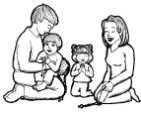 THƯ CỦA ĐẶC TRÁCHTháng 5 – Tháng Hoa này đánh dấu 100 năm Đức Mẹ hiện ra tại Fatima. Mẹ Maria được tổng lãnh thiên thần Gabriel chào là “Đấng đầy ân sủng”. Quả thật, Mẹ đầy ân sủng của Thiên Chúa, nên Mẹ đáng được con cái loài người tán dương. Trong tháng 5 này, với lòng con thảo, đoàn con cái của Mẹ khắp nơi đang hướng lòng về Mẹ với những đoá hoa tươi và hoa thiêng; cùng hoà chung với bầu khí đó, người giáo dân Việt Nam cũng thực hiện những việc làm cụ thể như dâng hoa và lần hạt Mân Côi dâng kính Mẹ. Trong năm kỷ niệm đặc biệt này, chúng ta cùng hiệp ý cầu nguyện cho quê hương, Giáo Hội và thế giới... Chính trong cuộc hiện ra lần thứ nhất tại Fatima 13.05.1917, Đức Mẹ mời gọi: “Các con hãy lần hạt Mân Côi hàng ngày, để cầu cho thế giới được chóng hòa bình và chiến tranh sớm chấm dứt”. Lạy Mẹ yêu dấu của chúng con, trong năm đặc biệt này, xin Mẹ đoái thương nhìn đến tất cả đoàn con cái của Mẹ khắp bốn phương trời.Đặc tráchLinh mục FX. Trần Kim Ngọc, OP.01.05.2017	Thứ HaiTh. Giuse thợ	Mt 13,54-58Đức Giêsu về quê, giảng dạy dân chúng...: 
“Bởi đâu ông được khôn ngoan và làm được những phép lạ như thế” (Mt 13,54).Như Mẹ: Việc giảng dạy khôn ngoan và quyền năng làm phép lạ của Chúa Giêsu đã khiến dân chúng tại quê hương của Ngài sửng sốt. Ai mà chẳng sửng sốt và cảm thấy khó tin khi họ biết rõ Chúa Giêsu chỉ là con bác thợ mộc, người cùng quê với họ! Bởi đâu, bây giờ Chúa Giêsu lại có tài như thế? Họ không biết được nguồn gốc thiên sai của Chúa Giêsu.Với Mẹ: Chúa đã chấp nhận sống dưới mái nhà với sự chăm sóc của cha thánh Giuse. Xin Chúa ban ơn giúp sức cho những bậc làm cha biết lo lắng cho gia đình mình, để con cái được sống trong sự yêu thương và chăm sóc tử tế.Nhờ Mẹ: Mẹ ơi, Mẹ đã sống trong cuộc sống gia đình, xin Mẹ nâng đỡ những người mẹ trong việc giáo dục đức tin cho con cái của mình.Trong Mẹ: Đức Bà đi viếng Bà thánh Isave. Ta hãy xin cho được lòng yêu người.(Đọc 1 Kinh Lạy Cha, 10 Kinh Kính Mừng và 1 Kinh Sáng Danh).02.05.2017	Thứ BaThánh Athananisio	Ga 6,30-35“Bánh Thiên Chúa ban là bành từ trời xuống, bánh đem lại sự sống cho thế gian” (Ga 6,33).Như Mẹ: Ăn là một nhu cầu thiết yếu của con người. Nhưng nhiều lúc, miếng ăn cũng là miếng nhục. Vì thế, là người thì cần phải học cách ăn. “Ăn để sống, chứ không phải sống để ăn”. Con người ở trần gian này có ăn gì thì cũng phải chết, chỉ có ai biết ăn bánh Thiên Chúa ban, thì mới có thể sống đời đời. Bánh đó là chính Thân Mình Chúa Giêsu.Với Mẹ: Chúa đã trở nên của ăn của uống nuôi sống chúng con trong bí tích Thánh Thể. Xin Chúa làm cho tâm hồn chúng con cháy lửa yêu mến Chúa, và khao khát được kết hợp với Chúa.Nhờ Mẹ: Mẹ là người nữ Thánh Thể. Mẹ đã sống hết lòng vì Chúa và cũng đã sống nhờ Chúa, xin Mẹ mang lấy tâm tình của Mẹ cho các tín hữu biết khao khát sống mật thiết hơn với Chúa Giêsu Thánh Thể. Trong Mẹ: Đức Chúa Giêsu chịu đánh đòn. Ta hãy xin cho được hãm mình chịu khó bằng lòng.(Đọc 1 Kinh Lạy Cha, 10 Kinh Kính Mừng và 1 Kinh Sáng Danh). 03.05.2017	Thứ TưTh. PHILIPHÊ và Th. GIACÔBÊ	Ga 14,6-14“Nếu anh em biết Thầy, 
anh em cũng biết Cha Thầy. Ngay từ bây giờ, anh em biết Người và đã thấy Người” (Ga 14,7).Như Mẹ: Chúa Giêsu cho chúng ta biết Người từ Chúa Cha mà đến. Có lần Chúa Giêsu nói rằng Người và Chúa Cha là một, như thế, ai thấy Chúa Giêsu cũng là thấy Chúa Cha, ai tin vào Chúa Giêsu cũng là tin vào Chúa Cha. Chúa Giêsu dạy chúng ta biết rằng chúng ta có một Cha trên trời. Chúa Cha đã vì yêu thương chúng ta, nên đã sai Con Một của Ngài đến thế gian, để chúng ta nhờ vào Người, mà được cứu độ.Với Mẹ: Chúa đã dạy cho các môn đệ cầu nguyện với kinh Lạy Cha. Xin cho chúng con biết hướng lòng lên Cha mỗi ngày với lời kinh mà chính Chúa đã dạy chúng con. Nhờ Mẹ: Lạy Mẹ mến yêu, chúng con thật hạnh phúc khi được gọi Thiên Chúa là Cha, xin cho chúng con biết tạ ơn Chúa về hồng phúc đó.Trong Mẹ: Đức Chúa Giêsu lên trời. Ta hãy xin cho được ái mộ những sự trên trời.(Đọc 1 Kinh Lạy Cha, 10 Kinh Kính Mừng và 1 Kinh Sáng Danh). 04.05.2017	Thứ Năm đầu thángTuần 3 PS	Ga 6,44-51Chúa Giêsu nói: “Chẳng ai đến với tôi được, 
nếu Chúa Cha là Đấng đã sai tôi, 
không lôi kéo người ấy” (Ga 6,44). Như Mẹ: Ai có thể đến và nhận biết Chúa Giêsu? Chính Chúa Giêsu cho chúng ta biết rằng ai đến với Chúa Giêsu là bởi Chúa Cha lôi kéo người ấy đến. Như thế, việc nhận biết Chúa Giêsu là Đấng Chúa Cha sai đến là một hồng ân. Có biết Chúa Giêsu thì mới có sự sống đời đời.Với Mẹ: Chúa đã đến giữa loài người. Xin Chúa lôi kéo chúng con đến với Chúa. Xin Chúa phá bỏ những rào cản làm cho con người hôm nay không muốn và không thể đến với Chúa, bởi vì có đến với Chúa thì họ mới có sự sống đời đời.Nhờ Mẹ: Lạy Mẹ Maria, Mẹ đang ngự trong toà vinh hiển của Thiên Chúa, xin Mẹ đoái thương giúp chúng con đang ở cách xa nhan thánh Chúa, biết sống trong hy vọng hướng về Trời.Trong Mẹ: Đức Chúa Giêsu biến hình trên núi. Ta hãy xin cho được lắng nghe và thực hành lời Chúa.(Đọc 1 Kinh Lạy Cha, 10 Kinh Kính Mừng và 1 Kinh Sáng Danh).05.05.2017	Thứ Sáu đầu thángTuần 3 PS	Ga 6,52-59“Như Chúa Cha là Đấng hằng sống đã sai tôi, 
và tôi sống nhờ Chúa Cha thế nào, thì kẻ ăn tôi, cũng sẽ nhờ tôi mà được sống như vậy” (Ga 6,57).Như Mẹ: Chúa Giêsu đã sống nhờ Chúa Cha. Lương thực nuôi sống Chúa Giêsu là thi hành ý của Chúa Cha. Như thế, chính Chúa Giêsu cho chúng ta biết Chúa Cha là Đấng hằng sống. Chúa Cha đã sai Chúa Giêsu vào trần gian để nên của ăn nuôi sống loài người. Để được sự sống đời đời, con người phải ăn Chúa Giêsu.Với Mẹ: Lạy Chúa Giêsu, Chúa đã nên lương thực nuôi sống chúng con trong bí tích Thánh Thể. Chúa chấp nhận trở thành máu thịt trong chúng con. Xin cho chúng con một lòng sùng kính và mến yêu Chúa nơi phép cực trọng này.Nhờ Mẹ: Mẹ ơi, Mẹ đã sống nhờ Chúa. Xin cho cộng đoàn tín hữu biết lấy Chúa Giêsu Thánh Thể làm nguồn năng lượng cho sứ vụ của mình.Trong Mẹ: Đức Chúa Giêsu chịu đội mão gai. Ta hãy xin cho được chịu mọi sự sỉ nhục bằng lòng. (Đọc 1 Kinh Lạy Cha, 10 Kinh Kính Mừng và 1 Kinh Sáng Danh).06.05.2017	Thứ Bảy đầu thángTuần 3 PS	 Ga 6,60-69“Thần khí mới làm cho sống, 
chứ xác thịt chẳng có ích gì. Lời Thầy nói với anh em là thần khí và là sự sống” (Ga 6,63).Như Mẹ: Ở trần gian này, không có một lời nói nào, để chúng ta nhờ đó mà được sự sống. Chỉ Chúa Giêsu mới có những lời mang lại sự sống. Lời của Người là thần khí và sự sống. Lời của Người mang lại sức mạnh có năng lực biến đổi. Mỗi người tín hữu chúng ta cần có thái độ yêu mến Lời của Người.Với Mẹ: Sự sống là một quà tặng vô giá. Sự sống có giá trị bởi vì bắt nguồn từ Chúa. Chúa mới có quyền trên sự sống. Xin Chúa làm cho các bậc cha mẹ biết tôn trọng phẩm giá của thai nhi, để chúng được sinh ra làm người.Nhờ Mẹ: Mẹ ơi, Mẹ đã sinh ra Chúa Giêsu, Đấng có lời mang lại sự sống đời đời. Xin cho con người đang sống trong xã hội ồn ào này, biết để tâm lắng nghe Lời của Chúa.Trong Mẹ: Đức Bà sinh Đức Chúa Giêsu nơi hang đá. Ta hãy xin cho được lòng khó khăn.(Đọc 1 Kinh Lạy Cha, 10 Kinh Kính Mừng và 1 Kinh Sáng Danh).07.05.2017	Chúa Nhật 4 – PS AChúa Chiên Lành	Ga 10,1-10“Tôi là cửa cho chiên ra vào” (Ga 10,7).Như Mẹ: Hôm nay, Chúa Giêsu đã mặc khải cho chúng ta biết Người yêu chúng ta như thế nào với hình ảnh của người mục tử và đàn chiên. Đối với chiên, Người là cửa để cho chiên ra vào, gìn giữ chiên cho được an toàn, ban sự sống dồi dào cho chiên và chấp nhận hy sinh cả tính mạng vì đoàn chiên.Với Mẹ: Chúa là Mục Tử nhân lành, đã chấp nhận hiến mạng sống vì đoàn chiên. Xin giúp chúng con biết lắng nghe tiếng Chúa để thi hành trong đời sống hằng ngày sao cho xứng là chiên ngoan của Chúa. Và xin cho chúng con có một quả tim nhân hậu giống như Chúa.Nhờ Mẹ: Mẹ ơi, xin giúp chúng con luôn biết thinh lặng sống tâm tình của con cái với Chúa, như Mẹ hằng ghi nhớ và suy đi nghĩ lại những điều mà Thiên Chúa đã thực hiện cho Mẹ.Trong Mẹ: Đức Chúa Thánh Thần hiện xuống. Ta hãy xin cho được lòng đầy dẫy mọi ơn Đức Chúa Thánh Thần.(Đọc 1 Kinh Lạy Cha, 10 Kinh Kính Mừng và 1 Kinh Sáng Danh).08.05.2017	Thứ HaiTuần 4 PS	Ga 10,11-18“Tôi biết chiên của tôi 
và chiên của tôi biết tôi” (Ga 10,14).Như Mẹ: Chúa Giêsu biết rõ từng con chiên. Người biết chiên nhiều hơn là chiên biết Người. Thiên Chúa biết rõ mỗi người chúng ta. Ngài đã sai Con Một của mình mặc khải cho chúng ta biết Ngài thương chúng ta chừng nào. Vậy chúng ta có thật sự khao khát để biết và yêu mến Ngài không? Chúng ta có tha thiết tìm về với Chúa là Đấng hằng yêu thương chúng ta?Với Mẹ: Hạnh phúc của chúng con là được biết Cha, biết Đức Giêsu mà Cha đã ban để cho chúng con có được sự sống đời đời. Xin cho chúng con biết năng đến với bí tích Thánh Thể, để cảm nhận tình Chúa nhiều hơn.Nhờ Mẹ: Mẹ ơi, xin giúp chúng con theo gương Mẹ biết lắng nghe Lời Chúa, rồi cũng biết yêu Chúa trọn cả cuộc đời. Trong Mẹ: Đức Bà dâng Đức Chúa Giêsu trong đền thánh. Ta hãy xin cho được vâng lời chịu lụy.(Đọc 1 Kinh Lạy Cha, 10 Kinh Kính Mừng và 1 Kinh Sáng Danh).09.05.2017	Thứ BaTuần 4 PS	Ga 10,22-30“Kẻ nào bền chí đến cùng, 
kẻ ấy sẽ được cứu thoát” (Ga 10,22).Như Mẹ: Ngôi Hai Thiên Chúa xuống thế làm người trong một gia đình không phải quyền quý và giàu có, mà là trong một gia đình bình thường và nghèo khổ. Người chấp nhận đi vào con đường đau khổ và cái chết. Đó là một thử thách: chúng ta có dám bước đi như Đức Giêsu đã sống và đã làm, để cũng được cùng Người hưởng vinh quang Nước Trời?Với Mẹ: Lạy Chúa, Chúa nhắc nhở chúng con rằng: khi gặp gian nan hay khốn khổ, hãy vững tin vào Chúa, Chúa luôn ban đủ sức mạnh và đồng hành với chúng con mọi lúc và mọi nơi.Nhờ Mẹ: Mẹ đã đi theo Chúa trung kiên đến cùng. Xin Mẹ thương nâng đỡ chúng con, đừng để một ai trong những người Chúa đã cứu chuộc phải sống ngoài tình thương của Chúa.Trong Mẹ: Đức Chúa Giêsu vác cây Thánh giá. Ta hãy xin cho được vác Thánh giá theo chân Chúa. (Đọc 1 Kinh Lạy Cha, 10 Kinh Kính Mừng và 1 Kinh Sáng Danh).10.05.2017	Thứ TưTuần 4 PS	Ga 12,44-50“Mệnh lệnh của Người 
là sự sống đời đời” (Ga 12,50).Như Mẹ: Cả cuộc đời trần thế của Chúa Giêsu là một mẫu gương sáng về sự vâng phục thánh ý Chúa Cha. Tất cả mọi lời nói và việc làm của Chúa Giêsu đều có một mục đích duy nhất là mặc khải khuôn mặt nhân từ của Chúa Cha và kế hoạch cứu độ của Ngài cho nhân loại.Với Mẹ: Lạy Chúa, chúng con đều khao khát được sống hạnh phúc và bình an, và dĩ nhiên cũng mong muốn được sống đời đời. Thế nhưng, chúng con lại thờ ơ với Chúa và những mệnh lệnh của Chúa, chỉ có Chúa mới có những lời mang lại sự sống đời đời, xin cho chúng con biết vâng nghe lời của Người. Nhờ Mẹ: Mẹ hằng vâng theo thánh ý Chúa. Xin Mẹ giúp chúng con biết để tâm đến Lời của Chúa nhiều hơn, và biết đưa ra thực hành trong đời sống thường ngày.  Trong Mẹ: Đức Chúa Trời cho Đức Bà lên trời. Ta hãy xin ơn chết lành trong tay Đức Mẹ.(Đọc 1 Kinh Lạy Cha, 10 Kinh Kính Mừng và 1 Kinh Sáng Danh).11.05.2017	Thứ NămTuần 4 PS	Ga 13,16-20“Ai tiếp đón người Thầy sai đến 
là tiếp đón Thầy” (Ga 13,20).Như Mẹ: Chúa Giêsu nhắc nhở các môn đệ đối xử với nhau như Chúa đã đối xử với các ông. Người muốn tất cả chúng ta hãy mở lòng ra đón nhận anh chị em xung quang mình, nhất là những người nghèo khổ, tội lỗi. Chính Thiên Chúa đã nhân từ mở lòng đón nhận chúng ta là những kẻ tội lỗi hèn kém, thì chúng ta cũng phải đối xử với người khác như thế.Với Mẹ: Lạy Chúa, chúng con sợ rằng khi cho đi thì mình sẽ trắng tay và sống yêu thương như Chúa dạy thì sẽ thiệt thòi. Xin Chúa giúp chúng con luôn biết mở lòng ra với những người khác. Xin Chúa đừng bỏ chúng con, nhưng xin đón nhận chúng con như con cái của Chúa.Nhờ Mẹ: Mẹ ơi, xin giúp sức để chúng con sống hiệp nhất yêu thương như Chúa dạy.Trong Mẹ: Đức Chúa Giêsu lập bí tích Thánh Thể. Ta hãy xin cho được năng kết hiệp cùng Chúa Giêsu Thánh Thể.(Đọc 1 Kinh Lạy Cha, 10 Kinh Kính Mừng và 1 Kinh Sáng Danh).12.05.2017	Thứ SáuTh. Nêrêô và Achilêô, tđ	Ga 14,1-6“Hãy tin vào Thiên Chúa 
và tin vào Thầy” (Ga 14,1).Như Mẹ: Chúa Giêsu mời gọi mỗi người hãy tin vào Thiên Chúa, nhất là tin vào ơn cứu độ mà Người mang đến cho nhân loại. Không phải tin nơi đầu môi chót lưỡi nhưng tin bằng cả tâm hồn, cả trái tim qua việc dám bỏ mình và phó thác trọn vẹn cuộc đời mình trong tay Chúa. Với Mẹ: Lạy Chúa, những khó khăn, những tội ác và những bất công xảy đến xung quanh khiến chúng con không thể giải thích và không dám can đảm tin rằng tất cả đang xảy ra theo một kế hoạch quan phòng của Chúa! Xin thêm sức mạnh cho chúng con, để trong mọi hoàn cảnh, chúng con vẫn một lòng tin vào Ngài.Nhờ Mẹ: Mẹ đã tin vào Chúa luôn, ngay cả khi chứng kiến con mình bị đóng đinh trên thập giá. Xin Mẹ dạy chúng con vững tin như Mẹ đã tin.Trong Mẹ: Đức Chúa Giêsu chịu chết trên cây Thánh giá. Ta hãy xin đóng đinh tính xác thịt vào Thánh giá Chúa.(Đọc 1 Kinh Lạy Cha, 10 Kinh Kính Mừng và 1 Kinh Sáng Danh).13.05.2017	Thứ BảyĐức Mẹ Fatima	Ga 14,7-14“Anh em biết Thầy… 
anh em sẽ biết Cha Thầy” (Ga 14,7).Như Mẹ: Đức Giêsu đã đến và mặc khải cho chúng ta được biết Thiên Chúa qua lời nói, hành động của Người. Một khi chúng ta tin nhận Thiên Chúa là Đấng giàu lòng thương xót thì chúng ta cũng tin rằng Đức Giêsu Kitô là Đấng Cứu Độ Thiên Chúa ban cho thế gian để giải thoát chúng ta khỏi nô lệ của tội lỗi. Với Mẹ: Lạy Chúa Giêsu là Con của Chúa Cha hằng sống, xin Chúa cho chúng con can đảm biểu lộ niềm tin của mình vào Chúa và nhận biết Chúa Cha là Đấng hằng yêu thương quan phòng đến chúng con.Nhờ Mẹ: Mẹ ơi, hôm nay là đúng 100 năm Mẹ đã hiện ra lần đầu tiên tại Fatima. Xin cho chúng con biết đáp lại lời mời gọi của Mẹ năm xưa mà siêng năng lần hạt Mân Côi hằng ngày.Trong Mẹ: Đức Bà tìm được Đức Chúa Giêsu trong đền thánh. Ta hãy xin cho được giữ nghĩa cùng Chúa luôn. (Đọc 1 Kinh Lạy Cha, 10 Kinh Kính Mừng và 1 Kinh Sáng Danh).14.05.2017	Chúa Nhật 5 – PS AThánh vịnh tuần 1	Ga 14,1-12“Anh em hãy tin Thầy: Thầy ở trong Chúa Cha và Chúa Cha ở trong Thầy” (Ga 14,11).Như Mẹ: Tương quan giữa Chúa Cha và Chúa Giêsu là rất mật thiết. Nói theo kiểu Việt là: hai mà một, một mà hai: Chúa Giêsu ở trong Chúa Cha, Chúa Cha ở trong Chúa Giêsu. Chúa Giêsu mời gọi chúng ta tin vào điều này. Như thế, chúng ta cũng được mời gọi ở lại trong Chúa Giêsu, để nhờ thế, được ở lại trong Chúa Cha.Với Mẹ: Chúa đang ngự bên hữu Chúa Cha. Xin cho người tín hữu đang ở ngoài mối hiệp thông trọn vẹn với Giáo Hội tìm về hiệp nhất trong một đoàn chiên của Chúa, để cho nhân loại thấy được sức mạnh của tình thương hiệp nhất.Nhờ Mẹ: Mẹ ơi, xin Mẹ dẫn dắt chúng con biết sống hiệp thông thân mật với Chúa Cha và Chúa Con bằng niềm tin, hy vọng và lòng yêu mến như Mẹ đã dành cho các Đấng.Trong Mẹ: Đức Chúa Trời thưởng Đức Mẹ trên trời. Ta hãy xin Đức Mẹ phù hộ cho ta được thưởng cùng Đức Mẹ trên nước thiên đàng.(Đọc 1 Kinh Lạy Cha, 10 Kinh Kính Mừng và 1 Kinh Sáng Danh).15.05.2017	Thứ HaiTuần 5 PS	Ga 14,21-26“Đấng bảo trợ là Thánh Thần… 
Đấng ấy sẽ dạy anh em mọi điều” (Ga 14,26).Như Mẹ: Thiên Chúa không bao giờ để mặc chúng ta trước những vấn đề vượt quá giới hạn của mình. Người luôn bên cạnh và hướng dẫn chúng ta nhờ Chúa Thánh Thần. Chỉ khi nào sống theo sự hướng dẫn của Thần Khí, chúng ta mới có được bình an và sự sáng suốt.Với Mẹ: Lạy Chúa, có nhiều lúc chúng con mải mê tìm kiếm lời giải thích cho nhiều vấn đề trong cuộc sống dựa vào sức của mình mà quên chạy đến vị cố vấn tuyệt vời là Chúa Thánh Thần. Xin mở con mắt, lỗ tai chúng con để chúng con có thể nhìn và nghe được tiếng nói của Ngài trong sâu thẳm tâm hồn mình mà làm theo sự hướng dẫn của Ngài.Nhờ Mẹ: Mẹ ơi, xin Mẹ giúp chúng con noi gương Mẹ luôn sống thánh ý Chúa qua sự hướng dẫn của Chúa Thánh Thần.Trong Mẹ: Thiên Thần truyền tin cho Đức Bà chịu thai. Ta hãy xin cho được ở khiêm nhường.(Đọc 1 Kinh Lạy Cha, 10 Kinh Kính Mừng và 1 Kinh Sáng Danh).16.05.2017	Thứ BaTuần 5 PS	Ga 14,27-31a“Thầy yêu mến Chúa Cha 
và làm đúng như Chúa Cha truyền dạy” (Ga 14,31).Như Mẹ: Chúa Giêsu dạy các môn đệ về cách yêu mến Thiên Chúa. Yêu mến Thiên Chúa trước tiên là tuân giữ và sống như lời Ngài truyền dạy, rồi đáp lại tình yêu ấy bằng sự dấn thân cụ thể và quảng đại trong suốt cả cuộc đời của mình. Với Mẹ: Lạy Chúa, nhìn lại hành trình sống đức tin, con chưa dám sống hết tình với Chúa qua việc yêu thương mọi người chung quanh. Và qua những biến cố trong cuộc sống, con chưa xác tín vào kế hoạch yêu thương của Chúa. Xin Chúa dạy con biết tin tưởng và phó thác cho tình yêu quan phòng của Chúa.Nhờ Mẹ: Mẹ ơi, Mẹ là mẫu gương dâng mình cho Chúa, xin chỉ bảo con, để con cũng biết dâng hiến trọn vẹn đời mình cho Chúa. Xin Mẹ dắt dìu con bước tới gần Chúa hơn mỗi ngày.Trong Mẹ: Đức Chúa Giêsu lo buồn đổ mồ hôi máu. Ta hãy xin cho được ăn năn tội nên.(Đọc 1 Kinh Lạy Cha, 10 Kinh Kính Mừng và 1 Kinh Sáng Danh).17.05.2017	Thứ TưTuần 5 PS	Ga 15,1-8“Hãy ở lại trong Thầy 
như Thầy ở lại trong anh em” (Ga 15,4).Như Mẹ: Khi người ta yêu nhau thì người ta thích ở bên nhau và thích nghĩ về nhau. Ai yêu Chúa Giêsu thì cũng thích ở lại trong Người. Chúa yêu thương chúng ta, nên Chúa thích ở lại trong chúng ta là vậy.Với Mẹ: Người môn đệ được mời gọi ở lại với Thầy chí thánh của mình. Đó là điều rất quan trọng, vì có ở lại trong Thầy, người môn đệ mới có thể sinh nhiều hoa trái. Lạy Chúa, dù chúng con chẳng đáng, thì xin Chúa cũng hãy ở lại trong chúng con mỗi ngày.Nhờ Mẹ: Lạy Đức Mẹ thông ơn Thiên Chúa, Mẹ luôn ở trong sự hiện diện của Thiên Chúa. Mẹ luôn nghĩ về Ngài và Mẹ cũng luôn hướng về Ngài. Xin Mẹ dẫn đưa chúng con vào trong sự hiện diện yêu thương của Thiên Chúa. Xin Mẹ thông ơn Thiên Chúa cho chúng con.Trong Mẹ: Đức Chúa Giêsu sống lại. Ta hãy xin cho được sống lại thật về phần linh hồn.(Đọc 1 Kinh Lạy Cha, 10 Kinh Kính Mừng và 1 Kinh Sáng Danh).18.05.2017	Thứ NămTh. Gioan I, gh-tđ	Ga 15,9-11“Nếu anh em giữ điều răn của Thầy, 
anh em sẽ ở lại trong tình thương của Thầy” (Ga 15,10).Như Mẹ: Điều kiện để được ở lại trong Chúa là “anh em hãy yêu thương nhau như Thầy đã yêu thương anh em”. Như vậy, Chúa dạy chúng ta trước hết phải ở lại trong Thầy, rồi cũng phải ở lại trong nhau nữa.Với Mẹ: Lạy Chúa, chúng con biết cội nguồn của tình yêu xuất phát từ Chúa Cha: Chúa Cha đã yêu mến Chúa Giêsu, Chúa Giêsu cũng yêu mến chúng con. Và vòng luân chuyển tình yêu ấy được chuyển dời đến mỗi người chúng con, để chúng con cũng biết yêu thương nhau bằng tình yêu của Chúa Giêsu. Nhờ Mẹ: Xin Mẹ giúp chúng con biết làm cho dòng suối yêu thương, dòng suối có điểm đầu nguồn là Chúa Cha, được chảy mãi và trải dài trên khắp thế giới.Trong Mẹ: Đức Chúa Giêsu chịu phép Rửa tại sông Giođan. Ta hãy xin cho được sống xứng đáng là con cái Chúa. (Đọc 1 Kinh Lạy Cha, 10 Kinh Kính Mừng và 1 Kinh Sáng Danh).19.05.2017	Thứ SáuTuần 5 PS	Ga 15,12-17“Không phải anh em đã chọn Thầy, 
nhưng chính Thầy đã chọn anh em” (Ga 15,16).Như Mẹ: Được làm con cái của Chúa là một vinh phúc cho chúng ta. Không phải chúng ta đã chọn Chúa, nhưng chính Chúa đã chọn chúng ta làm con cái của Ngài trong Giáo Hội. Đó là một ơn ban lớn lao cho chúng ta. Chúng ta hãy trân trọng ân phúc này.Với Mẹ: Chúa đã chọn chúng con làm con của Chúa. Xin cho chúng con biết chọn Chúa là tất cả của chúng con. Xin cho những người môn đệ của Chúa hăng say và nhiệt tình trong sứ vụ làm cho dân ngoại nhận biết Ngài.Nhờ Mẹ: Lạy Đức Mẹ cực tinh cực sạch, Mẹ đã chọn Chúa làm gia nghiệp cuộc đời. Mẹ luôn sống trong tình thương của Ngài, và Mẹ luôn sống trong sự tri ân Ngài. Xin Mẹ dạy dỗ chúng con để chúng con biết giữ gìn tâm hồn cho trong sạch, để Chúa ngự trị trong chúng con.Trong Mẹ: Đức Chúa Giêsu chịu đánh đòn. Ta hãy xin cho được hãm mình chịu khó bằng lòng.(Đọc 1 Kinh Lạy Cha, 10 Kinh Kính Mừng và 1 Kinh Sáng Danh).20.05.2017	Thứ BảyTh. Bênađinô Siêna, lm	Ga 15,18-21“Nếu thế gian ghét anh em, 
anh em hãy biết rằng nó đã ghét Thầy trước” (Ga 15,18).Như Mẹ: Sống trong thế gian, người môn đệ thường bị thế gian ghét. Trước đó, thế gian cũng đã ghét Thầy Giêsu. Tại sao lại thế? Bởi vì Chúa Giêsu thường lên án những lối sống giả dối của thế gian. Thế gian không có gì là bền vững, thế gian sẽ qua đi hết. Chỉ có Chúa mới là Đấng không hề thay đổi. Muốn được sự sống đời đời, phải từ bỏ những gì thuộc về thế gian mà chọn lấy Chúa.Với Mẹ: Chúa đã đến là để cứu những ai ở trong thế gian này. Xin Chúa lôi kéo chúng con đến với Chúa. Và xin cho chúng con tha thiết tìm kiếm những giá trị Nước Trời ngay khi còn sống ở trần gian này.Nhờ Mẹ: Mẹ ơi, xin Mẹ gìn giữ chúng con khỏi những cạm bẫy hiểm nguy của thế gian này.Trong Mẹ: Đức Bà đi viếng Bà thánh Isave. Ta hãy xin cho được lòng yêu người.(Đọc 1 Kinh Lạy Cha, 10 Kinh Kính Mừng và 1 Kinh Sáng Danh).21.05.2017	Chúa Nhật 6 – PS AThánh vịnh tuần 2	Ga 14,15-21“Thầy sẽ xin Chúa Cha 
và Người sẽ ban cho anh em một Đấng Bảo Trợ khác đến ở với anh em luôn mãi” (Ga 14,16).Như Mẹ: Chúa Giêsu sắp về với Chúa Cha. Trước khi về cùng Cha, Chúa Giêsu đã hứa ban cho các môn đệ một Đấng Bảo Trợ để ở với các ông luôn mãi. Đấng Bảo Trợ đó là Chúa Thánh Thần. Chúa Thánh Thần không ngừng hoạt động trong Giáo Hội, gìn giữ, hướng dẫn và làm cho Giáo Hội lớn lên.Với Mẹ: Lạy Cha là Đấng toàn năng hằng hữu, xin Cha sai Chúa Thánh Thần nhân danh Chúa Giêsu xuống trên chúng con, để chúng con đứng vững trong đức tin mà làm cho các giá trị Tin Mừng được thuấn nhuần trong cuộc sống.Nhờ Mẹ: Mẹ ơi, Mẹ đã được bao phủ bởi Chúa Thánh Thần. Xin Mẹ dạy dỗ chúng con biết sống theo sự thúc đẩy của Chúa Thánh Thần mà kiên trì làm những việc đẹp lòng Chúa Cha.Trong Mẹ: Đức Chúa Giêsu lên trời. Ta hãy xin cho được ái mộ những sự trên trời.(Đọc 1 Kinh Lạy Cha, 10 Kinh Kính Mừng và 1 Kinh Sáng Danh).22.05.2017	Thứ HaiTh. Rita Cascia, nt	Ga 15,26 – 16,4a“Khi Đấng Bảo Trợ đến, Đấng mà Thầy sẽ sai đến với anh em từ nơi Chúa Cha, Người là Thần Khí sự thật phát xuất từ Chúa Cha” (Ga 15,26).Như Mẹ: Chúa Thánh Thần là Đấng Bảo Trợ của chúng ta. Người là Thần Khí sự thật. Chúa Giêsu hứa sẽ ban Chúa Thánh Thần cho chúng ta. Người sẽ dẫn đưa chúng ta đến sự thật toàn vẹn là nhận biết Chúa Cha và nhận biết Đấng mà Chúa Cha đã sai đến là Chúa Kitô. Nhờ nhận biết này mà chúng ta được ơn cứu độ.Với Mẹ: Con người dễ rơi vào tình trạng phạm tội là vì họ lãng quên Chúa Thánh Thần. Xin Cha sai Chúa Thánh Thần ngự xuống trong lòng chúng con, để chúng con nên nhân chứng trung thành cho Chúa Kitô.Nhờ Mẹ: Lạy Đức Mẹ rất đáng yêu mến, Mẹ đã mở lòng ra cho Chúa Thánh Thần bao phủ, xin Mẹ giúp chúng con đi trong sự hướng dẫn của Chúa Thánh Thần mà sống theo sự thật.Trong Mẹ: Đức Bà sinh Đức Chúa Giêsu nơi hang đá. Ta hãy xin cho được lòng khó khăn.(Đọc 1 Kinh Lạy Cha, 10 Kinh Kính Mừng và 1 Kinh Sáng Danh).23.05.2017	Thứ BaTuần 6 PS	Ga 16,5-11“Nếu Thầy không đi thì Đấng phù trợ 
sẽ không đến với các con” (Ga 16,7).Như Mẹ: Sau khi về trời, Chúa Giêsu không còn trực tiếp dạy dỗ, dẫn dắt các môn đệ của mình nữa. Người trở về và sai Đấng Phù Trợ, là Chúa Thánh Thần, ngự xuống. Chính Chúa Thánh Thần sẽ tiếp tục làm cho ơn cứu độ của Thiên Chúa được nảy nở và ngày càng lan rộng qua Hội Thánh mà Chúa Giêsu đã thiết lập.Với Mẹ: Lạy Chúa, tạ ơn Chúa đã thương gửi Thánh Thần đến để soi sáng và chỉ bảo cho chúng con tiếp tục sứ mạng tông đồ và hoàn thành ơn gọi làm sứ giả loan báo Ơn Cứu Độ mà Chúa Kitô đã trao phó cho mỗi người chúng con khi chịu phép Rửa Tội.Nhờ Mẹ: Xin Mẹ giúp chúng con biết noi gương Mẹ luôn đặt đời sống của mình trong sự hướng dẫn của Thánh Thần Chúa.Trong Mẹ: Đức Chúa Giêsu chịu đội mão gai. Ta hãy xin cho được chịu mọi sự sỉ nhục bằng lòng. (Đọc 1 Kinh Lạy Cha, 10 Kinh Kính Mừng và 1 Kinh Sáng Danh).24.05.2017	Thứ TưTuần 6 PS	Ga 16,12-15“Khi nào Thần Khí sự thật đến, Người sẽ dẫn anh em tới sự thật toàn vẹn” (Ga 16,13).Như Mẹ: Sự thật toàn vẹn là gì? Sự thật toàn vẹn là nhận biết Chúa Cha và nhận biết Chúa Kitô là Đấng mà Chúa Cha sai đến. Nhờ nhận biết sự thật này, chúng ta mới có được sự sống đời đời. Chính nhờ Chúa Thánh Thần, chúng ta mới có thể biết được sự thật toàn vẹn.Với Mẹ: Thế giới đang tràn lan giả dối. Con người ngày nay dễ dàng lừa dối nhau vì những giá trị vật chất thấp hèn. Xin Chúa cho người Kitô hữu chúng con biết sống theo sự thật, chỉ có sự thật mới giải thoát chúng con khỏi đau khổ của sự chết.Nhờ Mẹ: Lạy Đức Mẹ chỉ bảo đàng lành, Mẹ luôn sống theo sự thật. Xin Mẹ dạy bảo chúng con biết sống thật, để nhờ sống thật chúng con được bình an trong tâm hồn ngay ở đời này.Trong Mẹ: Đức Chúa Thánh Thần hiện xuống. Ta hãy xin cho được lòng đầy dẫy mọi ơn Đức Chúa Thánh Thần.(Đọc 1 Kinh Lạy Cha, 10 Kinh Kính Mừng và 1 Kinh Sáng Danh).25.05.2017	Thứ NămTh. Bêđa, lm-tsht	Ga 16,16-20“Nỗi buồn của các con 
sẽ trở thành niềm vui” (Ga 16,20).Như Mẹ: Khoảng cách giữa buồn sầu-vui mừng, tối tăm-ánh sáng, cái chết-sự sống rất xa, nhưng cũng rất thực tế. Nếu chúng ta không qui hướng cuộc đời và mọi biến cố về sự sống đời đời mà Chúa đã hứa ban, chúng ta sẽ dễ lầm mà chọn cho mình hạnh phúc chóng qua trong cuộc sống tạm bợ này.Với Mẹ: Lạy Chúa, Lời Chúa hôm nay như truyền cho chúng con sức mạnh để dám can đảm đón nhận mọi trái ngang của cuộc sống. Đó cũng là ánh sáng cho chúng con nhìn thấy con đường của niềm hy vọng đằng sau những bất công và tội ác. Nhờ Mẹ: Xin Mẹ giúp chúng con lắng nghe Lời Chúa và thực hành Lời Chúa như Mẹ đã lắng nghe và thực hành.Trong Mẹ: Đức Chúa Giêsu dự tiệc cưới Cana. Ta hãy xin cho được vững tin vào quyền năng của Ngài.(Đọc 1 Kinh Lạy Cha, 10 Kinh Kính Mừng và 1 Kinh Sáng Danh).26.05.2017	Thứ SáuTh. Philíphê Nêri, lm	Ga 16,20-23a“Bây giờ các con buồn… nhưng Thầy sẽ gặp lại các con, lòng các con sẽ vui mừng” (Ga 16,22).Như Mẹ: Trong ánh sáng phục sinh của Đức Kitô, cùng với niềm xác tín rằng “qua đau khổ mới đến được vinh quang”, mỗi Kitô hữu chúng ta được mời gọi đón nhận mọi đau khổ như một cơ hội Chúa ban. Như thế, chúng ta sẽ đón nhận được sức sống từ việc chiến thắng sự chết mà Chúa Giêsu đã hoàn tất.Với Mẹ: Lạy Chúa, Chúa mời gọi chúng con sống vui mừng hy vọng vì đã được cứu chuộc nhờ cái chết và sống lại của Con Chúa. Và Chúa cũng muốn chúng con biết chia sẻ ơn huệ này đến với những anh chị em lương dân.Nhờ Mẹ: Xin Mẹ giúp chúng con mỗi ngày biết sống ý thức hơn với tình yêu cứu độ mà Chúa Giêsu đã hiến ban, qua việc gắn bó với Người nhiều hơn trong cầu nguyện.Trong Mẹ: Đức Chúa Giêsu vác cây Thánh giá. Ta hãy xin cho được vác Thánh giá theo chân Chúa.(Đọc 1 Kinh Lạy Cha, 10 Kinh Kính Mừng và 1 Kinh Sáng Danh).27.05.2017	Thứ BảyTh. Augustinô Catuariô	Ga 16,23-28“Anh em mà xin Chúa Cha điều gì, thì Người sẽ ban cho anh em nhân danh Thầy” (Ga 16,23).Như Mẹ: Chúa Giêsu dạy chúng ta phải cầu xin Cha nhân danh Người. Chúng ta thường xin mà không được, vì chúng ta xin điều không hợp ý Cha, và chúng ta xin không nhân danh Chúa Giêsu. Để được nhận lời, chúng ta phải xin điều hợp với ý Cha và nhân danh Chúa Giêsu.Với Mẹ: Có những người đi theo Chúa chỉ vì giá trị vật chất. Cầu nguyện là chỉ để xin những điều liên quan đến vật chất. Hễ đến với Chúa là chỉ biết xin thôi. Xin Chúa giúp chúng con biết cầu nguyện như Chúa đã dạy chúng con, và xin cho chúng con biết hết lòng tạ ơn Chúa.Nhờ Mẹ: Lạy Đức Mẹ cực khôn cực ngoan, Mẹ luôn sống theo thánh ý Thiên Chúa trong mọi sự. Xin Mẹ hướng dẫn chúng con để chúng con biết cầu nguyện cho đúng ý của Chúa.Trong Mẹ: Đức Bà dâng Đức Chúa Giêsu trong đền thánh. Ta hãy xin cho được vâng lời chịu lụy. (Đọc 1 Kinh Lạy Cha, 10 Kinh Kính Mừng và 1 Kinh Sáng Danh).28.05.2017	Chúa Nhật 7 – PS AChúa Thăng Thiên	Mt 28,16-20“Anh em hãy đi và làm cho muôn dân trở thành môn đệ, làm phép rửa cho họ nhân danh Chúa Cha, Chúa Con và Chúa Thánh Thần” (Mt 28,19).Như Mẹ: Trước khi về cùng Chúa Cha, Chúa Giêsu đã sai các môn đệ đi rao giảng Tin Mừng và làm phép rửa nhân danh Ba Ngôi Thiên Chúa. Đây như là lệnh truyền cho tất cả những người tin vào Chúa Giêsu. Truyền giáo là bản chất của Giáo Hội. Vì vậy, mỗi người tín hữu cũng được sai đi và làm cho lương dân trở thành con cái của Chúa.Với Mẹ: Giáo Hội không ngừng thực thi sứ vụ loan báo Tin Mừng suốt dòng lịch sử của mình. Xin Chúa tiếp tục làm cho con cái trong Giáo Hội say mê và hết lòng làm cho lệnh truyền của Chúa được thực hiện một cách trung thành.Nhờ Mẹ: Mẹ ơi, Mẹ là mẫu gương của các nhà truyền giáo, xin Mẹ nâng đỡ những người đang thi thành sứ vụ này ở những nơi khó khăn.Trong Mẹ: Đức Chúa Trời cho Đức Bà lên trời. Ta hãy xin ơn chết lành trong tay Đức Mẹ.(Đọc 1 Kinh Lạy Cha, 10 Kinh Kính Mừng và 1 Kinh Sáng Danh).29.05.2017	Thứ HaiTuần 7 PS	Ga 16,29-33“Trong thế gian, anh em sẽ phải 
gian nan khốn khó. Nhưng can đảm lên! 
Thầy đã thắng thế gian” (Ga 16,33).Như Mẹ: Chúa Giêsu về cùng Chúa Cha, còn chúng ta thì còn phải ở lại trần gian. Ở trần gian này, chúng ta phải gian nan khốn khó nhiều, nhưng tin tưởng vào Chúa, chúng ta không cô đơn, vì có Chúa luôn đồng hành cùng. Và Chúa khuyến khích chúng ta can đảm. Chúa về Trời là để dọn chỗ cho chúng ta.Với Mẹ: Thế gian là thế lực đen tối, như ma quỷ luôn rảo quanh tìm mồi cắn xé những người tin vào Chúa. Xin Chúa ban sức mạnh và lòng tin tưởng cho chúng con, để dù ở hoàn cảnh nào, chúng con vẫn một lòng tin vào Chúa.Nhờ Mẹ: Lạy Đức Mẹ rất đáng ngợi khen, Mẹ đang ở trong Nước Trời, Mẹ biết rõ hoàn cảnh của chúng con, xin Mẹ bầu cử cho chúng con.Trong Mẹ: Đức Bà tìm được Đức Chúa Giêsu trong đền thánh. Ta hãy xin cho được giữ nghĩa cùng Chúa luôn.(Đọc 1 Kinh Lạy Cha, 10 Kinh Kính Mừng và 1 Kinh Sáng Danh).30.05.2017	Thứ BaTuần 7 PS	Ga 17,1-11a“Sự sống đời đời là họ nhận biết Cha, 
Thiên Chúa duy nhất và chân thật, và nhận biết Đấng Cha đã sai đến, là Giêsu Kitô” (Ga 17,3).Như Mẹ: Không ai đến được với Chúa Cha, mà không qua Chúa Giêsu. Không ai đến được với Chúa Giêsu, nếu Chúa Cha không lôi kéo họ đến. Để biết Chúa Cha và Chúa Giêsu, chúng ta phải nhờ Chúa Thánh Thần. Với Mẹ: Chúa Thánh Thần là Đấng dễ bị lãng quên. Người ta sẽ không thể nhận biết Cha và Chúa Con, nếu không được dẫn dắt bởi Chúa Thánh Thần. Xin cho chúng con luôn biết cậy nhờ Chúa Thánh Thần hướng dẫn để biết và tin vào Cha và Chúa Con, nhờ thế mà được sự sống đời đời làm gia nghiệp. Nhờ Mẹ: Lạy Đức Mẹ có tài có phép, Mẹ đã được sống trọn trong Thiên Chúa, xin Mẹ cầu bầu để chúng con cũng được sự sống đời đời. Trong Mẹ: Đức Chúa Giêsu chịu chết trên cây Thánh giá. Ta hãy xin đóng đinh tính xác thịt vào Thánh giá Chúa.(Đọc 1 Kinh Lạy Cha, 10 Kinh Kính Mừng và 1 Kinh Sáng Danh).31.05.2017	Thứ Tư Đức Mẹ đi viếng, lễ kính	Lc 1,39-56“Bà Maria vội vã lên đường” (Lc 1,39).Như Mẹ: Qua trình thuật Tin Mừng, thánh sử cho chúng ta biết được những bước chân vội vã và đon đả của Đức Maria trên đường đến nhà ông Dacaria để giúp bà chị họ Elisabeth. Hành trình của Mẹ là hành trình của chia sẻ, phục vụ và dấn thân mang Tin Mừng đến với những người đang khao khát Ơn Cứu Độ.Với Mẹ: Lạy Chúa, Chúa cũng kêu gọi mỗi Kitô hữu chúng con noi gương Mẹ trong mối tương quan với người xung quanh và nhất là trong việc trở thành môn đệ trên cánh đồng truyền giáo của Chúa. Xin Chúa giúp chúng con nên những sứ giả đích thực của Ơn Cứu Độ, vội vã và đon đả với việc loan báo Chúa Giêsu.Nhờ Mẹ: Xin Mẹ giúp chúng con biết noi gương Mẹ hăng hái lên đường, chia sẻ cơm áo và tình yêu với những người khó khăn và nghèo khổ.Trong Mẹ: Đức Chúa Trời thưởng Đức Mẹ trên trời. Ta hãy xin Đức Mẹ phù hộ cho ta được thưởng cùng Đức Mẹ trên nước thiên đàng. (Đọc 1 Kinh Lạy Cha, 10 Kinh Kính Mừng và 1 Kinh Sáng Danh).TRANG CHUYÊN ĐỀTháng hoa và kinh mân côiXuân TháiĐức Maria đã được mọi giáo dân yêu mến cách đặc biệt. Giáo Hội cũng dành riêng tháng Năm để dâng kính Mẹ cách riêng. Tháng 5 còn được gọi là Tháng Hoa. Những bó hoa vật chất, những bó hoa tinh thần và thiêng liêng lúc nào cũng có; nhưng trong tháng 5, những bó hoa ấy được dâng lên Mẹ kính cẩn và thân tình hơn lúc nào. Tháng 5 chính là tháng đỉnh cao của lòng yêu mến Đức Maria.Yêu kính Mẹ cũng là vâng lời và noi gương Mẹ. Để tâm sự và có thể gặp được Mẹ, Đức Maria đã khuyên mọi người hãy siêng năng cầu nguyện với Mẹ bằng Kinh Mân Côi.Đức Maria có thiếu khiêm nhường? và có ích lợi gì khi đọc Kinh Mân Côi?Truyền thống trong Giáo Hội kể rằng, Kinh Mân Côi đã được chính Mẹ Maria truyền dạy cho Thánh Đa Minh. Và nhất là, trong phép lạ lẫy lừng cả thể khi hiện ra tại Fatima (Bồ Đào Nha), Đức Mẹ cũng khuyên các Kitô hữu năng lần chuỗi Mân Côi.Chủ yếu trong việc truyền Kinh Mân Côi cho loài người là Mẹ muốn con người nên thánh thiện, hoàn hảo và nhờ đó, cá nhân được hạnh phúc và xã hội được bình an trật tự. Trong thực tế, không có một mẫu gương nào trên đời đáng cho mọi người suy ngẫm và bắt chước để nên thánh thiện cho bằng Đức Giêsu và Mẹ. Nên vì ích lợi của con người, Mẹ đã không ngần ngại đưa mình ra làm gương để con cái bắt chước.Điều này hoàn toàn tự nhiên và phù hợp.Thật vậy, trong gia đình, người mẹ lấy chính mình ra làm gương cụ thể để cho con cái bắt chước, điều này rất tự nhiên không có gì là quá đáng hoặc kiêu căng như nhiều kẻ chống báng vẫn thường hay nói. Ngược lại, đây còn là một phương pháp sư phạm rất hiệu quả và khôn ngoan. Vì đối với những đứa con, chẳng có ai gần gũi, thân tình và gắn bó hơn chính người mẹ của mình.Chẳng có mẫu gương nào cụ thể và dễ bắt chước cho bằng gương của mẹ. Nếu ngại đưa mình ra làm gương và lại đưa ra một gương nào khác xa lạ hơn cho con cái, thiết tưởng làm như thế thật là thiếu thận trọng, cũng chính là thiếu khiêm nhường vậy.Cốt tuỷ của khiêm nhường là tinh thần tự huỷ, không đặt nặng cái tôi, chứ không phải những hành vi tự hạ bên ngoài. Tự hạ bên ngoài mà vẫn còn quan trọng hoá cái tôi thì đâu có phải là khiêm nhường. Chính khi tự lấy mình làm gương mẫu vì lợi ích con cái mình, Mẹ Maria càng chứng tỏ Mẹ không đặt nặng cái tôi của mình.Do đó, chắc chắn Mẹ Maria không vì muốn người ta ca tụng tung hô mà khuyên họ tôn sùng trái tim mình và năng đọc Kinh Mân Côi. Và càng chắc chắn hơn rằng, không phải hễ ai ca tụng Mẹ, năng đọc Kinh Mân Côi như một kiểu lấy lòng hay nịnh hót, thì Mẹ sẽ đặc biệt ưu ái người ấy hơn người khác.Nếu Mẹ Maria khi còn sống tại thế đã khiêm nhường hết mực, thì khi lên trời và là Nữ vương Thiên đàng, chắc chắn Mẹ cũng vẫn khiêm nhường như vậy, thậm chí, còn khiêm nhường hoàn hảo hơn nữa vì đang được sống với cả triều đình Nước Trời là khuôn mẫu của hiền lành và khiêm nhường, như lời Chúa đã dạy khi sinh tiền.Vì thế, ta không thể xét đoán theo tâm lý ham được khen ngợi của con người để nghĩ về Mẹ Maria. Mặt khác, như mẹ và con có liên hệ máu thịt và hữu cơ thế nào, thì Mẹ Maria chính là tiếng vọng của người con là Giêsu như thế.Do đó, nếu có ca ngợi Mẹ Maria thì cũng chính là tôn vinh Chúa Giêsu vậy. Và như thế, làm sao nói được Đức Maria là thiếu khiêm tốn khi truyền dạy mọi người ca tụng Mẹ qua Kinh Mân Côi!Suy niệm về tràng chuỗi Mân Côi:Trước đây, Mân Côi là một bộ kinh cầu nguyện với Đức Mẹ gồm 150 Kinh Kính Mừng. Gồm 5 sự Vui, 5 sự Thương, 5 sự Mừng. Sau này, Giáo Hội thêm 5 sự Sáng. Tất cả gồm 200 Kinh Kính Mừng.Vừa đọc vừa suy ngẫm về 20 biến cố quan trọng xảy ra trong đời Đức Giêsu và Mẹ Maria. 20 biến cố này là cốt yếu trong Tin Mừng, nên nhiều người nói chuỗi Mân Côi là một cuốn Thánh Kinh tóm gọn. Vì thế, đọc Kinh Mân Côi hoặc lần chuỗi là một hình thức đặc biệt để suy ngẫm Tin Mừng theo kiểu miệng đọc tâm suy.Miệng thì đọc kinh Kính mừng Mẹ Maria, tâm thì suy niệm về những biến cố của Tin Mừng, chủ yếu là những biến cố về Đức Giêsu. Như thế, đọc Kinh Mân Côi không chỉ là cầu nguyện với Mẹ Maria, mà còn là suy ngẫm về Chúa Giêsu và cầu nguyện với Ngài.Trong Kinh Mân Côi, ta thấy có sự liên kết hết sức chặt chẽ giữa Đức Giêsu và Mẹ Maria. Hai mươi biến cố của Kinh Mân Côi đều liên quan trực tiếp hoặc gián tiếp tới Mẹ Maria.Chẳng hạn như 5 sự Thương, có vẻ như chỉ là biến cố về Đức Giêsu, nhưng trên thực tế, như Thánh Kinh thuật lại, Mẹ Maria luôn luôn theo dõi hoặc có mặt âm thầm. Những biến cố ấy ảnh hưởng rất sâu đậm đối với cuộc đời Mẹ, và một cách nào đó, cũng là những biến cố quan trọng trong cuộc đời của Mẹ.Những đau khổ của Đức Giêsu đều trở thành đau khổ của Mẹ, vì thấy người yêu dấu của mình bị đau khổ, và vì không ai yêu con bằng mẹ như Mẹ Maria yêu Chúa Giêsu. Trong những đau khổ ấy, Mẹ cũng đau khổ không kém gì Đức Giêsu, chỉ khác ở chỗ, người khổ đau trên thực tế, còn người đau khổ trong tâm hồn.Ích lợi tự nhiên và siêu nhiên từ Kinh Mân Côi:Theo các nhà tu đức và cũng là kinh nghiệm của những người yêu mến và thường cầu nguyện bằng Kinh Mân Côi thì, không phải đọc cho đủ các lần Kinh Kính Mừng cho bằng việc chiêm ngắm các biến cố quan trọng trong cuộc đời Chúa Giêsu và Mẹ Maria để noi gương và bắt chước.Nếu mỗi ngày ta đều đọc Kinh Mân Côi, thì nhờ năng chiêm ngắm các biến cố trong cuộc đời các Ngài, ngày qua ngày, ta sẽ giống các Ngài trong tư tưởng, lời nói và việc làm.Theo các nhà tâm lý, tự kỷ ám thị là một phương pháp tự giáo dục vừa đơn giản, dễ dàng lại rất hiệu quả. Khoan nói tới ơn ích siêu nhiên, chỉ nói tới khía cạnh tâm lý tự nhiên, thì Kinh Mân Côi chính là một cách tự kỷ ám thị rất tuyệt vời, có khả năng biến đổi con người ngay từ bên trong, một cách tiệm tiến từ từ, nhưng vô cùng hữu hiệu. Điều quan trọng là có một khuôn mẫu tốt đẹp để tưởng tượng và nghĩ tới thường xuyên.Người chăm chỉ và siêng năng đọc Kinh Mân Côi là cách hành xử khuôn mẫu của Đức Giêsu và Mẹ Maria, chắc chắn sẽ được biến đổi nên giống khuôn mẫu một cách vô thức, không cần phải nhiều cố gắng.Nhưng Kinh Mân Côi không chỉ là một phương pháp tự kỷ ám thị theo tự nhiên, nó còn là phương tiện bảo đảm để kéo ơn Chúa xuống. Vì chính Đức Mẹ đã hứa và đã thực hiện, ban ơn dồi dào cho những ai năng đọc kinh này.Như thế, Kinh Mân Côi vừa là phương pháp tâm lý tự nhiên, vừa là một phương thế siêu nhiên do chính Đức Mẹ giới thiệu để nên thánh. Do đó, Kinh Mân Côi thực sự là một cách cầu nguyện thật tuyệt vời mà mỗi người cần biết sử dụng để nên thánh và kéo ơn Chúa xuống cho mình, gia đình và cả cộng đoàn cùng Giáo Hội của mình.Tuy nhiên, vì thân xác thì nặng nề và tinh thần lại hay thay đổi, nên nhiều lúc con cũng biếng lười và bê trễ, Maria Mẹ ơi! xin luôn nhắc nhở và giúp con thức tỉnh, để cầu nguyện bằng Kinh Mân Côi luôn là một phần đời sống của con.(nguồn: tinmung.net)NHỮNG PHƯƠNG PHÁP GIÁO DỤC ĐỨC TIN CHO CON CÁI TRONG GIA ĐÌNHĐể chu toàn sứ vụ này, chính cha mẹ cũng phải cố gắng học tập để hiểu biết và sống đạo; đọc thêm sách vở, tài liệu hay tham dự các khoá huấn luyện cho phụ huynh. Mỗi giáo xứ nên tổ chức những buổi học hỏi để giúp phụ huynh chu toàn bổn phận này. Một số điểm chính yếu cần quan tâm.1. Giáo dục bằng gương sáng“Cha mẹ là những người đầu tiên có trách nhiệm giáo dục con cái. Họ thể hiện trách nhiệm này qua việc xây dựng một mái ấm gia đình dựa trên tình âu yếm, lòng tha thứ, tôn trọng lẫn nhau, chung thủy và tinh thần phục vụ vô vị lợi. Mái ấm gia đình là nơi thích hợp cho việc giáo dục các đức tính, nơi đây con cái học biết hy sinh, phán đoán lành mạnh, tự chủ, là những điều kiện cho tự do đích thực. Cha mẹ phải dạy cho con cái biết ‘coi trọng các chiều kích tâm linh hơn là những gì thuộc thể lý và bản năng’. Cha mẹ có trách nhiệm quan trọng là phải nên gương tốt cho con cái. Khi biết nhìn nhận những thiếu sót của mình trước mặt con cái, cha mẹ có uy tín hơn để hướng dẫn và sửa dạy con cái Giáo Dục bằng Chia Sẻ Lời Chúa trong Gia Đình” (GLCG 2223).Cha mẹ phải giáo dục đức tin cho con cái ngay từ tuổi ấu thơ. Việc giáo dục này khởi đầu ngay khi các phần tử trong gia đình giúp nhau lớn lên trong đức tin, nhờ làm nhân chứng bằng một đời sống đạo phù hợp với Tin Mừng (GLCG 2226).2. Giáo dục bằng cầu nguyện và Thánh KinhThánh Phanxicô nói rằng cần phải dạy bằng lời, cần phải rao giảng Tin Mừng, nhưng lời thường vào lỗ tai này rồi đi qua lỗ tai khác. Nhưng các em không thể quên được những gì các em thấy chúng ta làm, ngày này qua ngày khác, năm này qua năm nọ. Cha mẹ nào phản ảnh tình yêu của Cha Trên Trời đối với con cái, cha mẹ nào sống đời cầu nguyện và làm việc lành, chung thủy với nhau và siêng năng lãnh nhận các Bí Tích, thì đã làm được ba phần tư công tác là nhà giáo dục đầu tiên của con cái mình.Hơn nữa, qua việc cầu nguyện chung với con cái, qua việc đọc Lời Chúa với các em và dẫn các em đi sâu vào việc gia nhập Nhiệm Thể Đức Kitô…, họ hoàn toàn trở nên cha mẹ, mà trong đó không những chỉ họ sinh ra sự sống thể xác mà còn sự sống phát sinh từ Thánh Giá và sự Phục Sinh của Đức Kitô qua sự canh tân của Chúa Thánh Thần (FC, số 39).“Chắc chắn rằng… Tràng Hạt Mân Côi phải được kể là một trong những kinh nguyện tốt và có hiệu quả nhất mà gia đình Kitô giáo được mời gọi để đọc” (FC, số 61).Bằng cách cầu nguyên trong gia đình, cha mẹ không những nêu gương cho con cái mà còn đem các em đến gần Thiên Chúa. Cầu nguyện mỗi ngày và thường xuyên cần ơn khôn ngoan và cương nghị. Đương nhiên là rất ít trẻ em thích đọc Kinh Mân Côi, hay tham dự Thánh Lễ hằng ngày. Bắt buộc các em đôi khi tạo ra những phản ứng ngược lại. Vì thế cha mẹ phải biết cách hướng dẫn cầu nguyện làm sao cho các em không nhàm chán. Dù thế nào đi nữa, đừng buông xuôi, nhưng cứ làm và phó thác cho Chúa.3. Giáo dục bằng dạy giáo lý“Việc dạy giáo lý trong gia đình đi trước, đồng hành và làm phong phú thêm các hình thức giáo dục đức tin khác” (GLCG 2226).
“Sứ mệnh giáo dục đòi hỏi các cha mẹ Kitô giáo phải trình bày cho con cái tất cả các đề tài cần thiết để các em từ từ trưởng thành về nhân cách theo quan điểm giáo dục của Hội Thánh” (FC, số 39). Điều này có nghĩa là dù dạy con ở nhà hay gửi các em đến các lớp giáo lý, nhiệm vụ dạy giáo lý cho con cái vẫn là nhiệm vụ chính của cha mẹ. Điều này có thể thực hiện được bằng cách trước hết là làm gương cho con bằng việc học đạo và sống đạo của mình, rồi bỏ ít thì giờ ra mỗi ngày để dạy con về cách sống đạo. Có thể mỗi tối vài phút trong giờ kinh tối, có thể trước bữa ăn…Cách tốt nhất để dạy giáo lý cho con là cùng con ôn lại các bài giáo lý trong các sách hay các bài tập mà các em đem về từ các lớp giáo lý. Chúng ta là giáo dân không ai hoàn toàn hiểu về giáo lý, nhưng trong khi giúp con cái học giáo lý ở nhà, chúng ta cũng có dịp học thêm. 4. Giáo dục bằng việc chọn trường học và bạn bè cho con“Cha mẹ là những người đầu tiên có trách nhiệm giáo dục con cái, nên có quyền chọn lựa cho con cái một trường học theo ý mình. Quyền này là quyền căn bản. Cha mẹ phải cố gắng chọn lựa trường học nào giúp chu toàn tốt nhất trách vụ của người giáo dục đức tin. Nhà Nước có bổn phận bảo đảm và giúp đỡ để cha mẹ thực thi quyền ấy” (GLCG 2229).Trong một xã hội bị thế tục hoá cao độ như hiện nay, những chương trình truyền thông đại chúng có tính cách vô luân, chống Kitô giáo, cùng cổ võ một nền văn hoá tiêu thụ và “thỏa mãn lập tức” (instant gratification), cha mẹ có quyền và có bổn phận che chở con em khỏi những ảnh hưởng xấu xa này. Khi chúng ta lãnh nhận Bí Tích Hôn Phối, Thiên Chúa ban cho chúng ta đủ ơn để hướng dẫn gia đình chúng ta. Điều quan trọng là chúng ta biết cầu nguyện và cậy trông vào Chúa trong những quyết định về giáo dục con cái.Hầu hết các em dễ bị ảnh hưởng của bạn bè hơn là của cha mẹ. Cha mẹ nên tìm cách để biết bạn bè con mình là ai và gia đình các em ra sao. Nhưng dù ở đâu và gia nhập đoàn thể nào, cha mẹ vẫn không tránh né được nhiệm vụ dạy con về đức tin và làm gương sống đạo cho con ngay ở trong gia đình của mình. “Khi trở thành cha mẹ, đôi hôn nhân nhận được ân sủng của Thiên Chúa và đồng thời cũng lãnh nhận trách nhiệm. Trước mặt con cái, tình yêu của cha mẹ phải trở thành dấu chỉ của chính tình yêu Thiên Chúa” (FC, số 14).Thánh Kinh nói “Thiên Chúa là Tình Yêu” (1Ga 4,8). Là cha mẹ chúng ta được mời gọi để trở thành dấu chỉ và cách diễn tả tình yêu của Thiên Chúa, và điều này được thể hiện qua tình yêu của cha mẹ đối với con cái. Tình yêu của Thiên Chúa là tình yêu sáng tạo, tình yêu của chúng ta cũng phải trở thành động lực để giúp cho chúng ta tìm mọi cách trong phạm vi khả năng của mình mà tạo nên trong con cái chúng ta một Kitô hữu và một con người hoàn hảo.Kết:Giáo dục đức tin và dạy giáo lý là việc rất quan trọng trong Giáo hội. Đó là một sự đào tạo toàn diện về con người, không chỉ dừng lại việc làm cho một người thành hữu ích cho xã hội mà còn có khả năng trở thành con Chúa, công dân nước trời. Vì vậy, đây phải là ưu tư của tất cả mọi người, nhờ đó đức tin của người Kitô hữu ngày càng trưởng thành và có khả năng thích ứng với mọi hoàn cảnh xã hội…  Lược trích từ  Lm. Phêrô Võ Thanh Nhàn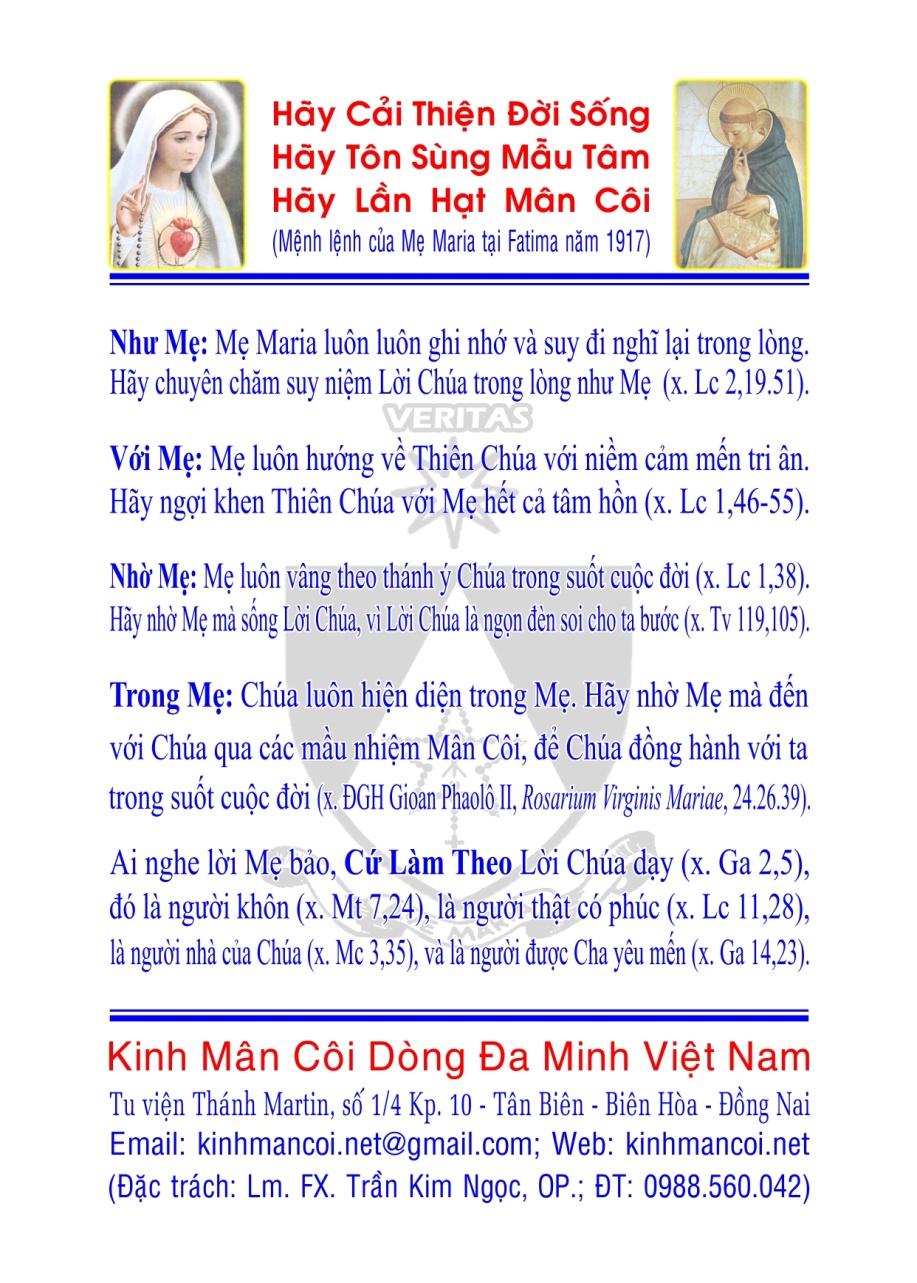 